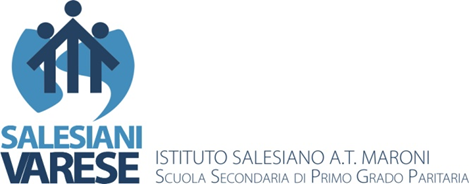 EDUCAZIONE CIVICA 2020/21PremessaCon la legge n. 92 del 20 agosto 2019 tutte le Istituzioni scolastiche sono chiamate ad inserire nel proprio curricolo l’insegnamento dell’Educazione civica.ObiettivoL’introduzione di tale insegnamento si pone come obiettivo quello di contribuire a formare cittadini responsabili e attivi, che siano partecipi della vita civica, culturale e sociale delle comunità, nel rispetto delle regole, dei diritti e dei doveri.MetodologiaCon una modalità di lavoro trasversale saranno affrontate dalle diverse discipline tematiche volte alla conoscenza della Costituzione italiana e delle principali istituzioni dell’Unione Europea, alla promozione della condivisione dei principi di legalità, della cittadinanza attiva e digitale, della sostenibilità ambientale e del diritto alla salute e al benessere della persona.L’insegnamento non è pertanto legato esclusivamente ad una materia, ma ogni disciplina è, di per sé, parte integrante della formazione civica e sociale di ciascun alunno. Tutti gli insegnanti cooperano quindi alla progettazione e alla realizzazione delle attività.Monte orarioCome previsto dalla legge verranno dedicate non meno di 33 ore annue a tale insegnamento, da svolgersi nell’ambito del monte orario obbligatorio previsto dagli ordinamenti vigenti.Classe IClasse IIClasse IIIValutazioneIl Collegio Docenti provvede ad integrare nel PTOF gli obiettivi e i risultati specifici di apprendimento delle singole discipline con gli obiettivi e i traguardi specifici per l’Educazione civica.La valutazione della materia, che rientrerà nella pagella di ogni trimestre, deriverà da prove appositamente somministrate, dal giudizio relativo alla partecipazione ad attività progettuali o di potenziamento e dal Profilo educativo.TematicaArgomentiMaterie e tempiCostituzioneLa bandieraL’inno d’ItaliaL’organizzazione politica della Repubblica italiana e gli organi di StatoStoria 1h Musica 1h Geografia 1hCittadinanza digitaleUtilizzo iPadPercorso social network, cyberbullismo; incontro con il magistratoTutte le materie 8hElementi di dirittoIl Corpus Iuris CivilisStoria 1hEducazione ambientaleProgetto di scienze sulla sostenibilitàMateriali ecosostenibiliScienze 4h Tecnologia 6hEducazione alla  legalitàStorie di grandi uomini Storia 2hEducazione al rispetto del patrimonio culturaleEtnomusicologiaValorizzazione del patrimonio culturale del territorioMusica 2h  Geografia 3hElementi di protezione civileComportamento responsabile durante il Covid e rispetto delle normeTutte le materieEducazione alla salute, al benessere e alla cittadinanza attivaPrincipi fondamentali del benessere psicofisico legati      all’attività motoriaProgetto emozioniCampo calendariEd fisica 4hRispetto nei confronti di persone, animali e naturaProgetto sulla diversitàFair play e inclusioneGiornata della memoriaTutte le materieAgenda 2030Progetto sostenibilità ambientaleStorie di grandi uominiScienze 6hStoria 2hTematicaArgomentiMaterie e tempiCostituzioneLa Costituzione ItalianaStoria 3h Cittadinanza digitaleUtilizzo iPadPercorso social network, cyberbullismo; incontro con il magistratoTutte le materie 8hElementi di dirittoDichiarazione dei  diritti dell’uomoStoria 1hEducazione ambientaleProgetto di scienzePlastica e ricicloScienze 6hTecnologia 2hEducazione alla  legalitàStorie di grandi uominiStoria 2hEducazione al rispetto del patrimonio culturaleI canti spiritualsEnglish TheatreMusicaIngleseElementi di protezione civileComportamento responsabile durante il Covid e rispetto delle normeTutte le materieEducazione alla salute, al benessere e alla cittadinanza attivaStili di vita sani e principi base dell’educazione alimentareEd affettivitàCampo calendariEd. fisicaRispetto nei    confronti di persone, animali e naturaEnglish TheatreGemellaggiProgetto diversitàGiornata della memoriaInglese 10hSpagnolo e TedescoAgenda 2030Progetto di scienzeDiritti umaniScienze 2hStoriaTematicaArgomentiMaterie e tempiCostituzioneGli organismi interazionali; l’ONUGeografia 2hCittadinanza digitaleUtilizzo iPadPercorso social network e cyberbullismo; incontro   con il magistratoTutte le materie 8hElementi di dirittoDichiarazione   universale dei diritti umaniStoria 2hEducazione ambientaleEnergie rinnovabili e nonTecnologia 2hEducazione alla  legalitàService learningLavoro sulle mafieStoria 5hItaliano 5hEducazione al rispetto del patrimonio culturaleGemellaggioRispetto fra le diverse religioniTeatro in lingua italianaInglese 4h Religione 2hItalianoElementi di protezione civileComportamento responsabile durante il Covid e rispetto delle normeTutte le materie 8hEducazione alla salute, al benessere e alla cittadinanza attivaDoping e fisiologia dell’organismoProgetti affettività e sessualitàCampo calendariEd. Fisica 4hRispetto nei confronti di persone, animali e naturaTeatro in lingua italianaGiornata della memoriaGemellaggioProgetto diversitàItalianoIngleseAgenda 2030L’energiaTecnologiaRILEVAZIONI PROFILO EDUCATIVORILEVAZIONI PROFILO EDUCATIVORILEVAZIONI PROFILO EDUCATIVORILEVAZIONI PROFILO EDUCATIVORILEVAZIONI PROFILO EDUCATIVORILEVAZIONI PROFILO EDUCATIVORILEVAZIONI PROFILO EDUCATIVORILEVAZIONI PROFILO EDUCATIVORILEVAZIONI PROFILO EDUCATIVORILEVAZIONI PROFILO EDUCATIVORILEVAZIONI PROFILO EDUCATIVOAlunno/a ___________ classe____data ___/___/_______Alunno/a ___________ classe____data ___/___/_______AlunnoAlunnoAlunnoAlunnoDocenteDocenteDocenteDocenteAlunno/a ___________ classe____data ___/___/_______Alunno/a ___________ classe____data ___/___/_______MAIA VOLTESPESSOSEMPREMAIA VOLTESPESSOSEMPREPARTECIPO ALLE ATTIVITA' PROPOSTEfrequento in modo assiduo e puntualePARTECIPO ALLE ATTIVITA' PROPOSTEarrivo puntuale alle lezioni e rispetto gli orari in tutti gli ambiti scolastici *PARTECIPO ALLE ATTIVITA' PROPOSTEsono puntuale negli spostamentiORGANIZZO IL MATERIALE SCOLASTICO porto con me il materiale necessarioORGANIZZO IL MATERIALE SCOLASTICO uso con cura l’Ipad e tutto il materiale *ORGANIZZO IL MATERIALE SCOLASTICO utilizzo il diarioORGANIZZO IL MATERIALE SCOLASTICO porto e tengo aggiornato il libretto personaleORGANIZZO IL MATERIALE SCOLASTICO restituisco puntualmente comunicazioni e verificheSVOLGO CON IMPEGNO IL LAVORO SCOLASTICOcompleto il compito assegnatomi e lo svolgo con puntualitàSVOLGO CON IMPEGNO IL LAVORO SCOLASTICOstudio in modo costante e metodicoSVOLGO CON IMPEGNO IL LAVORO SCOLASTICOlavoro con il metodo indicato dai docentiRICONOSCO E GESTISCO LE MIE EMOZIONIintervengo in modo corretto aspettando che mi venga data la parolaRICONOSCO E GESTISCO LE MIE EMOZIONIintervengo spontaneamenteRICONOSCO E GESTISCO LE MIE EMOZIONImi trattengo dal chiacchierare con i compagniRICONOSCO E GESTISCO LE MIE EMOZIONIsto seduto composto e non mi muovo continuamenteRICONOSCO E GESTISCO LE MIE EMOZIONIadeguo il mio comportamento ai diversi momenti scolastici *RICONOSCO E GESTISCO LE MIE EMOZIONImantengo un atteggiamento corretto negli spostamentiSTABILISCO RAPPORTI BUONI E COLLABORATIVI CON I COMPAGNIrispetto la proprietà degli altriSTABILISCO RAPPORTI BUONI E COLLABORATIVI CON I COMPAGNImi trattengo dall’usare un linguaggio offensivo e volgareSTABILISCO RAPPORTI BUONI E COLLABORATIVI CON I COMPAGNIsono educato e rispettoso dei compagni e dei loro interventi e opinioni *STABILISCO RAPPORTI BUONI E COLLABORATIVI CON I COMPAGNIsono disponibile a giocare e a parlare con tuttiSTABILISCO RAPPORTI BUONI E COLLABORATIVI CON I COMPAGNIcollaboro con i compagni nelle attività didattiche e ricreative *STABILISCO RAPPORTI BUONI E COLLABORATIVI CON I COMPAGNIascolto i compagniSTABILISCO RAPPORTI BUONI E COLLABORATIVI CON I COMPAGNIaiuto i compagni *STABILISCO RAPPORTI POSITIVI E COLLABORATIVI CON GLI ADULTIagisco con responsabilità e accetto le conseguenze delle mie azioni *STABILISCO RAPPORTI POSITIVI E COLLABORATIVI CON GLI ADULTImi rivolgo agli adulti in modo educatoSTABILISCO RAPPORTI POSITIVI E COLLABORATIVI CON GLI ADULTIascolto e seguo le indicazioni del docenteSTABILISCO RAPPORTI POSITIVI E COLLABORATIVI CON GLI ADULTIaccetto richiami e suggerimenti con fiduciaSTABILISCO RAPPORTI POSITIVI E COLLABORATIVI CON GLI ADULTIsono affidabile e svolgo gli incarichi con responsabilità *STABILISCO RAPPORTI POSITIVI E COLLABORATIVI CON GLI ADULTIquando non capisco chiedo spiegazioniRISPETTO L’AMBIENTE SCOLASTICOlascio pulito il mio banco e butto i rifiuti nel cestino *RISPETTO L’AMBIENTE SCOLASTICOtengo in modo ordinato il mio spazio di lavoro *RISPETTO L’AMBIENTE SCOLASTICOrispetto e tratto con cura il materiale dei compagni *RISPETTO L’AMBIENTE SCOLASTICOtratto con cura l’aula e tutto ciò che in essa si trova *RISPETTO LE MISURE SANITARIEseguo con attenzione e applico le norme igienico sanitarie *INDICATORIDESCRITTORIIMPARARE AD IMPARARE1.Organizzazione nello studioAssolve in modo consapevole e assiduo agli impegni scolastici rispettando sempre i tempi e le consegne.IMPARARE AD IMPARARE1.Organizzazione nello studioAssolve in modo regolare agli impegni scolastici rispettando i tempi e le consegne.IMPARARE AD IMPARARE1.Organizzazione nello studioAssolve in modo complessivamente adeguato agli impegni scolastici, generalmente rispettando i tempi e le consegne.IMPARARE AD IMPARARE1.Organizzazione nello studioAssolve in modo non ben organizzato agli impegni scolastici, non sempre rispetta i tempi e le consegne. IMPARARE AD IMPARARE1.Organizzazione nello studioAssolve in modo discontinuo e disorganizzato agli impegni scolastici, non rispettando i tempi e le consegne.COMUNICARE2.Comunicazione con i pari e con i docentiComunica in modo sempre appropriato e rispettoso.COMUNICARE2.Comunicazione con i pari e con i docentiComunica in modo corretto.COMUNICARE2.Comunicazione con i pari e con i docentiComunica in modo complessivamente adeguato.COMUNICARE2.Comunicazione con i pari e con i docentiComunica in modo non sempre adeguato e rispettoso.COMUNICARE2.Comunicazione con i pari e con i docentiPresenta difficoltà a comunicare rispettosamente.COLLABORARE E PARTECIPARE3.Partecipazione alla vita scolastica *Interagisce in modo collaborativo, partecipativo e costruttivo. Favorisce il confronto nel rispetto dei diversi punti di vista e dei ruoli.COLLABORARE E PARTECIPARE3.Partecipazione alla vita scolastica *Interagisce in modo partecipativo e costruttivo. È disponibile al confronto nel rispetto dei diversi punti di vista e dei ruoli.COLLABORARE E PARTECIPARE3.Partecipazione alla vita scolastica *Interagisce se sollecitato, pur essendo disponibile al confronto nel rispetto dei diversi punti di vista e dei ruoli.COLLABORARE E PARTECIPARE3.Partecipazione alla vita scolastica *Interagisce in modo complessivamente collaborativo. È parzialmente disponibile al confronto nel rispetto dei diversi punti di vista e dei ruoli.COLLABORARE E PARTECIPARE3.Partecipazione alla vita scolastica *Presenta difficoltà a collaborare, a gestire il confronto e a rispettare i diversi punti di vista e i ruoli.AGIRE IN MODO AUTONOMO E RESPONSABILE4.Frequenza e puntualità (*assiduità nella didattica a distanza)Frequenza e puntualità esemplari.AGIRE IN MODO AUTONOMO E RESPONSABILE4.Frequenza e puntualità (*assiduità nella didattica a distanza)Frequenza costante e puntuale.AGIRE IN MODO AUTONOMO E RESPONSABILE4.Frequenza e puntualità (*assiduità nella didattica a distanza)Frequenza e puntualità buone.AGIRE IN MODO AUTONOMO E RESPONSABILE4.Frequenza e puntualità (*assiduità nella didattica a distanza)Frequenza e puntualità non del tutto adeguate.AGIRE IN MODO AUTONOMO E RESPONSABILE4.Frequenza e puntualità (*assiduità nella didattica a distanza)Dimostra difficoltà a rispettare l'impegno della frequenza e della puntualità.AGIRE IN MODO AUTONOMO E RESPONSABILE5.Rispetto delle norme comportamentali del Regolamento d'Istituto per la didattica a distanza *Rispetta le regole in modo consapevole e scrupoloso.AGIRE IN MODO AUTONOMO E RESPONSABILE5.Rispetto delle norme comportamentali del Regolamento d'Istituto per la didattica a distanza *Rispetta attentamente le regole. AGIRE IN MODO AUTONOMO E RESPONSABILE5.Rispetto delle norme comportamentali del Regolamento d'Istituto per la didattica a distanza *Rispetta le regole in modo complessivamente adeguato. AGIRE IN MODO AUTONOMO E RESPONSABILE5.Rispetto delle norme comportamentali del Regolamento d'Istituto per la didattica a distanza *La capacità di rispetto delle regole risulta non sempre adeguata.AGIRE IN MODO AUTONOMO E RESPONSABILE5.Rispetto delle norme comportamentali del Regolamento d'Istituto per la didattica a distanza *Manifesta insofferenza alle regole con effetti di disturbo nello svolgimento delle attività.AGIRE IN MODO AUTONOMO E RESPONSABILE6.Responsabilità dimostrata nella didattica a distanza *Ha avuto un comportamento pienamente maturo e responsabile.AGIRE IN MODO AUTONOMO E RESPONSABILE6.Responsabilità dimostrata nella didattica a distanza *Ha avuto un comportamento responsabile.AGIRE IN MODO AUTONOMO E RESPONSABILE6.Responsabilità dimostrata nella didattica a distanza *Ha avuto un comportamento adeguato.AGIRE IN MODO AUTONOMO E RESPONSABILE6.Responsabilità dimostrata nella didattica a distanza *Il comportamento è stato complessivamente adeguato.AGIRE IN MODO AUTONOMO E RESPONSABILE6.Responsabilità dimostrata nella didattica a distanza *Ha mostrato superficialità e scarsa responsabilità.